Supplemental Digital Content 15. Hematoxylin & eosin-stained section of heart showing increased numbers of inflammatory cells in myocardial capillaries indeterminate for myocarditis (arrows).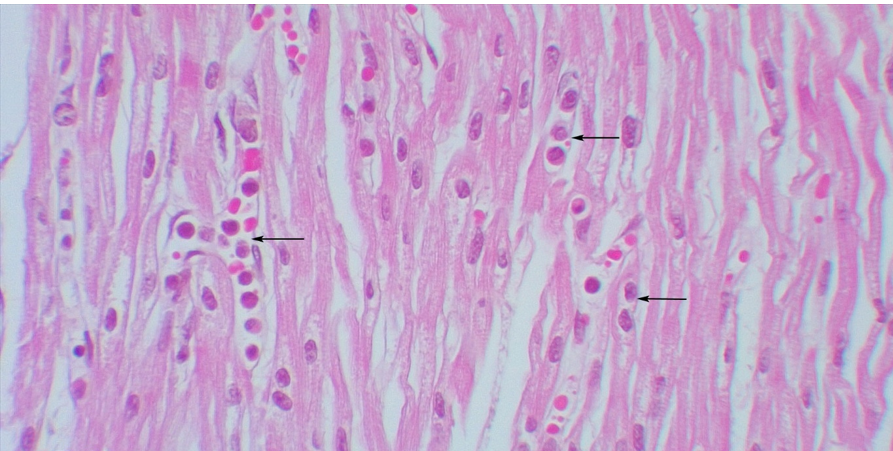 